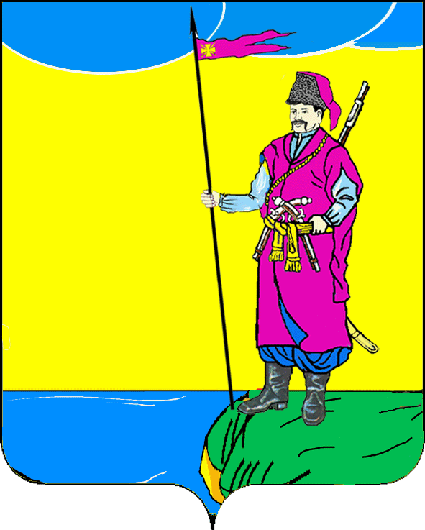 СоветПластуновского сельского поселенияДинского районаРЕШЕНИЕОт 27.01.2022 							           	№ 135-41/4ст. ПластуновскаяО продлении срока действия прейскурантагарантированного перечня услуг на 2022 годРуководствуясь п. 22 ст. 14, п.4 ст.17 Федерального Закона от 06.10.2003 года №131-ФЗ «Об общих принципах организации местного самоуправления в Российской Федерации», п.3 ст.9 Федерального Закона от 12.01.1996 года №8-ФЗ  «О погребении и похоронном деле», Законом Краснодарского края от 04.02.2004 года №666-КЗ «О погребении и похоронном деле в Краснодарском крае», на основании согласований, проведенных с РЭК – департаментом цен и тарифов Краснодарского края, пенсионным фондом Российской Федерации, Фондом социального страхования Российской Федерации, с учетом затрат специализированной службы, оказывающей гарантированный перечень услуг по погребению на территории Пластуновского сельского поселения, Совет Пластуновского сельского поселения, р е ш и л:Прейскурант гарантированного перечня услуг по погребению на 2021 год, утвержденный на территории Пластуновского сельского поселения, решением от 17.02.2021 № 92-25/4 «Об утверждении Прейскуранта гарантированного перечня услуг по погребению на 2021 год, оказываемых на территории Пластуновского сельского поселения», пролонгировать до 31.12.2022.Контроль за исполнением настоящего решения возложить на комиссию по земельным и имущественным вопросам ЖКХ, транспорту и связи (Козлов).Настоящее решение подлежит опубликованию в газете «Пластуновские известия».Настоящее решение вступает в силу после его официального опубликования и распространяются на правоотношения, возникшие с 1 января 2022 года.Глава Пластуновского сельского поселения								        С.К.ОлейникПредседатель советаПластуновскогосельского поселения									М.Г.Кулиш